Atividade de ciências -  7ª semanaOlá pessoal. Hoje vamos trabalhar o tema 4 do nosso livro. Se você está com o livro, nosso assunto está na página 47 e seguintes.( se não pegou... corre buscar!!!!!!!!!).Vamos ao nosso assunto.  A CIRCULAÇAO DO SANGUEO SANGUE FLUI POR TODO O CORPOCirculação sanguínea = nome dado ao percurso do sangue no organismoDurante um percurso completo pelo corpo, o sangue passa DUAS VEZES pelo coração. Observe no esquema como isso acontece.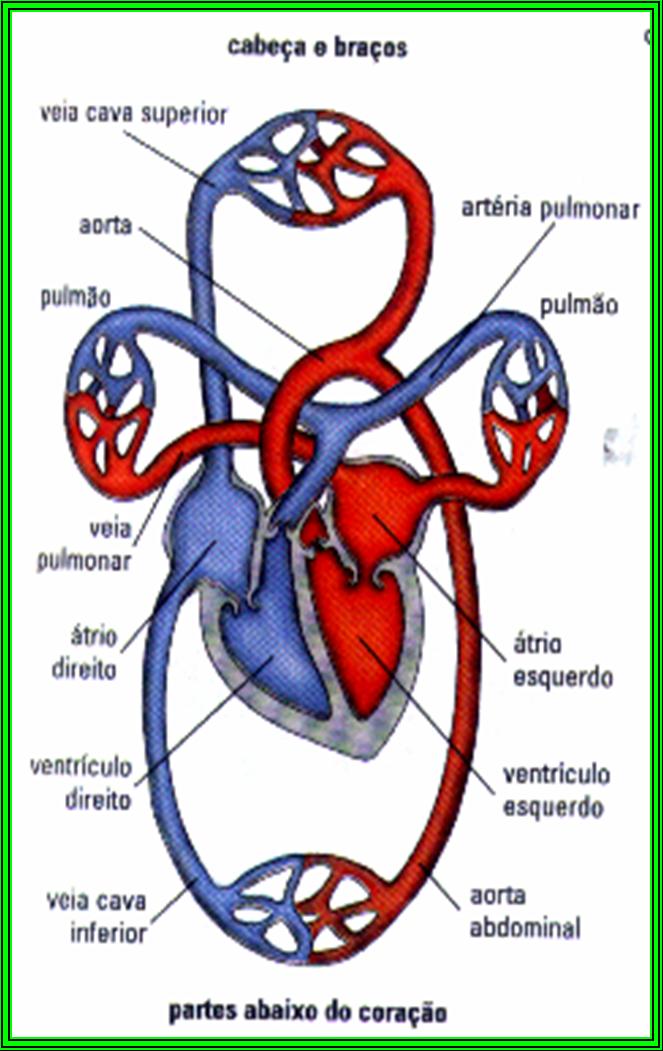 A pequena circulaçãoTambém chamada de circulação pulmonar.Vai do coração para os pulmões, e retorna ao coração.O sangue rico em CO2 (gás carbônico) é bombeado do ventrículo direito para o tronco pulmonar, seguindo pelas artérias pulmonares uma para cada pulmão.No PULMÃO, o sangue libera o CO2 e absorve O2 (OXIGENIO)O sangue oxigenado volta para o ATRIO ESQUERDO do coração pelas 4 VEIAS PULMONARES.A grande circulaçãoTambém chamada de CIRCULAÇÃO GERALTrajeto que leva o sangue para todos os órgãos do corpoO sangue vindo dos pulmões e rico em oxigênio passa do ÁTRIO ESQUERDO para o VENTRÍCULO ESQUERDOÉ impulsionado para a AORTA que se ramifica em muitas outras artérias que vão para todas as partes do corpo.O sangue retorna para o coração pelas veias e atinge o átrio direito, tanto pela VEIA CAVA SUPERIOR quanto pela VEIA CAVA INFERIOR.ACESSEM OS LINKS ABAIXO, SÃO DOIS VIDEOS MUITO LEGAIS E QUE EXPLICAM O ASSUNTO DE MANEIRA BEM FACIL.https://youtu.be/lrzCIUTBgds     e   https://youtu.be/j5L5oGsWaxAAGORA RESPONDA!o vaso sanguíneo que chega ao átrio esquerdo do Coração vindo do Pulmão é uma veia ou uma artéria?O que acontece com o sangue rico em GAS CARBÔNICO quando ele chega aos Pulmões?Defina o conceito de GRANDE CIRCULAÇÃO E PEQUENA CIRCULAÇÃO Boa semana e cuide-se!!!!!EMEFEIDATANOMESALAPROFº.